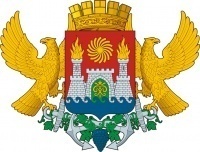 АДМИНИСТРАЦИЯ ГОРОДСКОГО ОКРУГА С ВНУТРИГОРОДСКИМ ДЕЛЕНИЕМ «ГОРОД МАХАЧКАЛА»Муниципальное бюджетное общеобразовательное учреждение «Специальная (коррекционная) общеобразовательная школа-интернат I вида».Инсценировка сказкив 3 «а» классе«Снегурушка и лиса»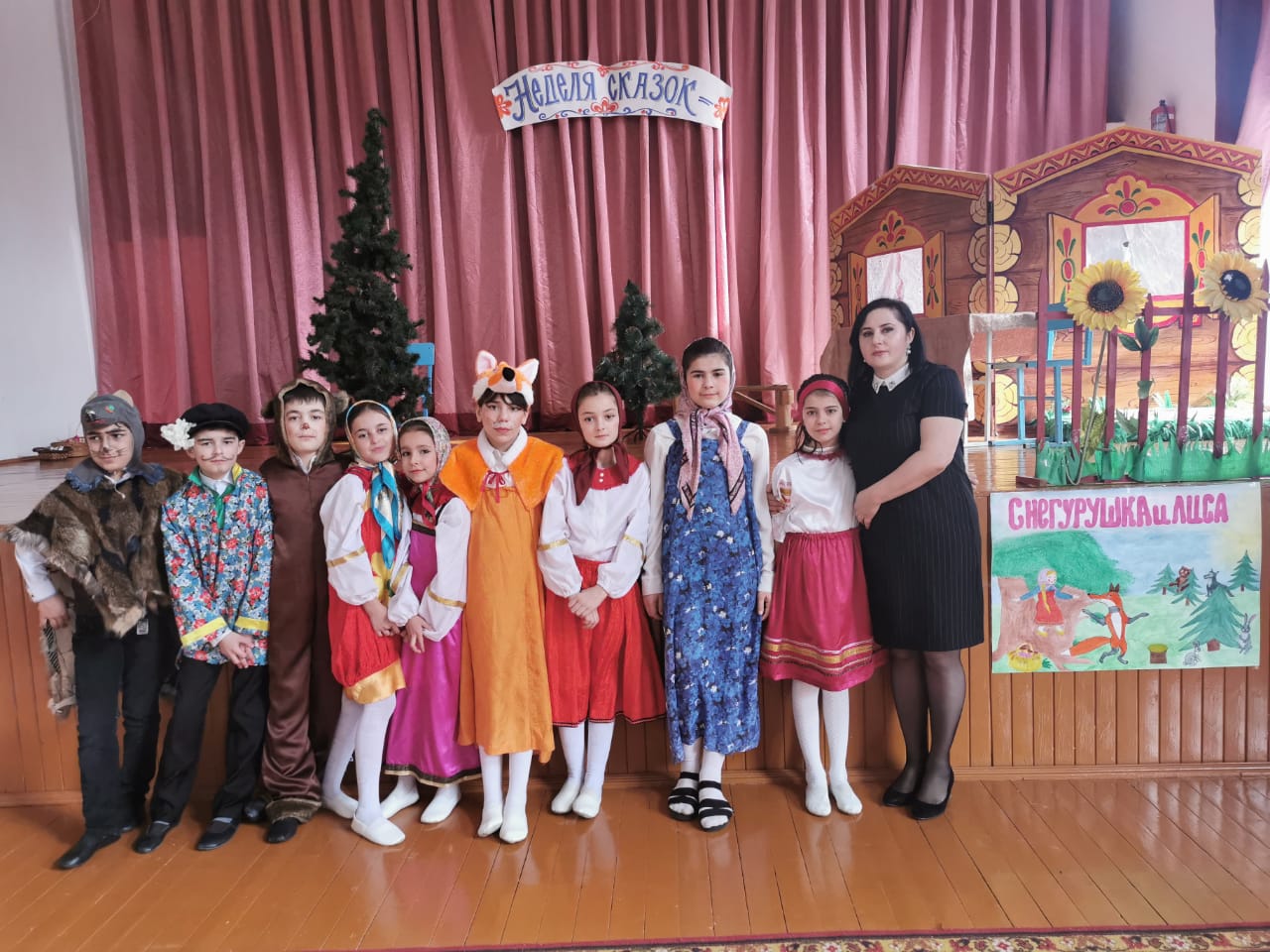 Провела учитель 3 «а» класса Гадимова П.Н.Махачкала 2020 г.Инсценировка сказки «Снегурушка и лиса»Образовательные задачиВызвать у детей эмоциональный отклик при самостоятельном выполнении ролей знакомых персонажей.
Продолжать знакомство с окружающим миром (лесные звери).
Продолжать учить внимательно слушать знакомую сказку, принимать посильное участие в инсценировки персонажей.
Узнавать и называть животных по голосу, упражнять в звукоподражании.Развивающие задачиПродолжать развивать память, мышление, воображение, артистические способности.
Развивать умение последовательное и выразительно рассказывать знакомую сказку.Воспитательные задачиПродолжать воспитывать любовь к русским народным сказкам, дружеские отношения. 
Вызывать желания у детей играть роли, выступать перед своими сверстниками и взрослыми.Сценарий сказки “Снегурушка и лиса”Действующие лица: Снегурушка, Дед, Баба, Подружки, Волк, Медведь, Лиса, Ёлки (на сцене стоит домик, возле домика скамеечка).Снегурушка – Амирханова Камилия Дед- ИмамБаба  - Амирханова КалиматПодружки: Ибрагимова Сапият, Иманият, Махмудова АйшатВолк- Бадаев МагомедМедведь – Ибрагимов Саид Лиса – Ибрагимова Галимат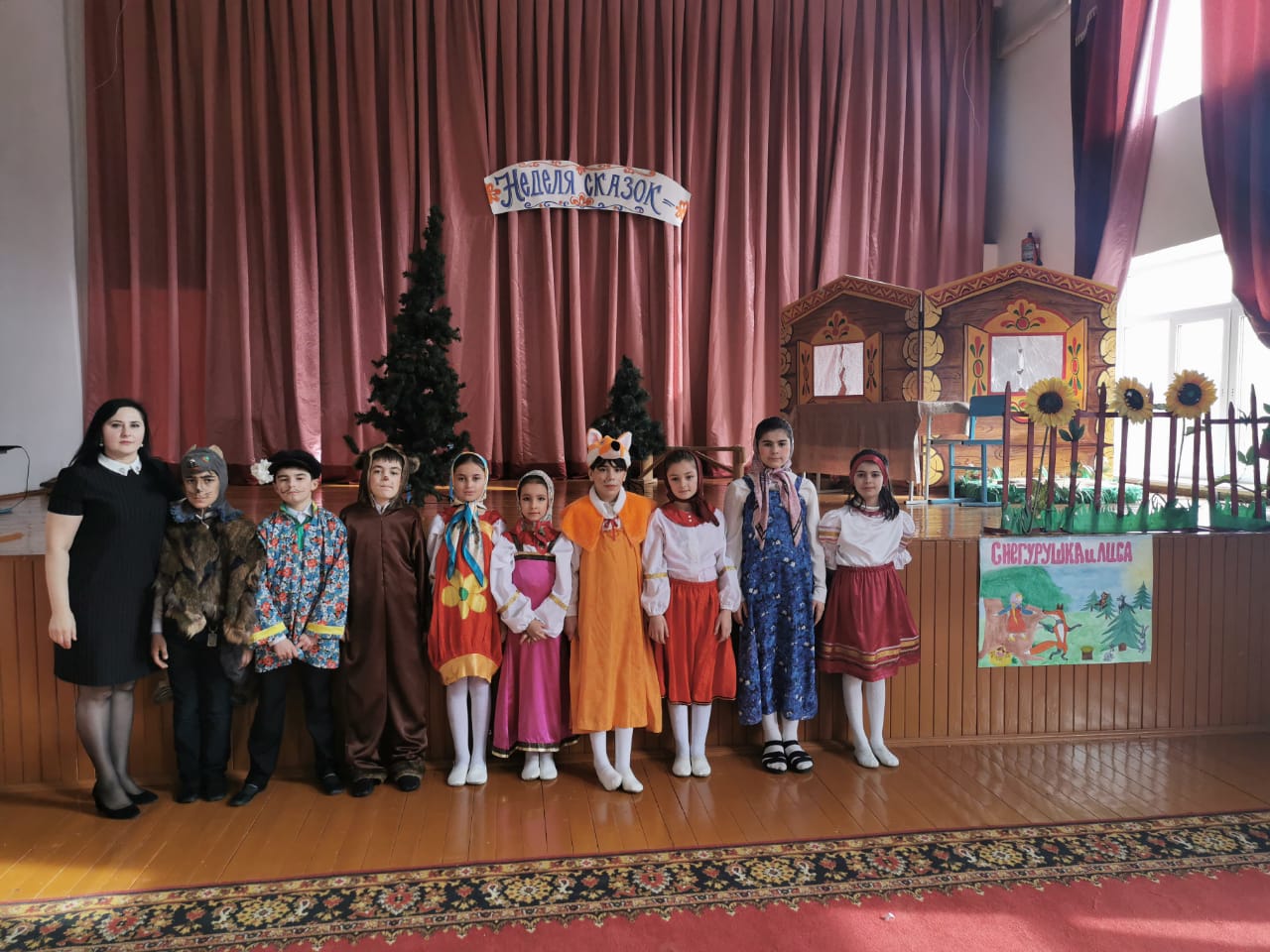 Предварительная работа: 
Чтение сказки и её обсуждение с детьми.
Показ сказки  «Снегурушка и лиса».
Рассматривание иллюстраций к сказке.
Проведение дидактической игры «Расскажи сказку по картинкам».
Имитирование и подражание героям сказки.Оборудование и материалы:Декорации дома, леса.Костюмы лисы, медведя, волка. Русские народные сарафаны для Снегурушки и её подружек.Детский стол, стульчики, атрибуты посуды, корзиночки, грибочки.Сценарий сказки “Снегурушка и лиса”Автор:Посмотри чесной народ: 
В гости сказка к нам идёт.
Про Снегурушку девицу
Да про умницу лисицу
Про подружек удалых
Да про всех зверей лесныхЖили-были дед да баба(выходит из домика бабка, садится на скамейку, начинает вязать, дед рубит дрова, хватается за спину “Ох, Ох, Ох!”, садится рядом с бабкой),И была у них внучка Снегурушка.(вбегают девочки, встают кружочком, шепчутся, Снегурушка подходит к деду с бабкой)Снегурушка:Дедушка, Бабушка.
Отпустите меня в лес с подружками 
За грибами. За ягодами.Дед и Баба:Ладно внученька ступай
От подруг не отставай !
А то заблудишься, потеряешься!Снегурушка:Ладно бабушка, хорошо дедушка.Автор:Идут подружки по лесу,
Грибы да ягоды собирают, песенку поют.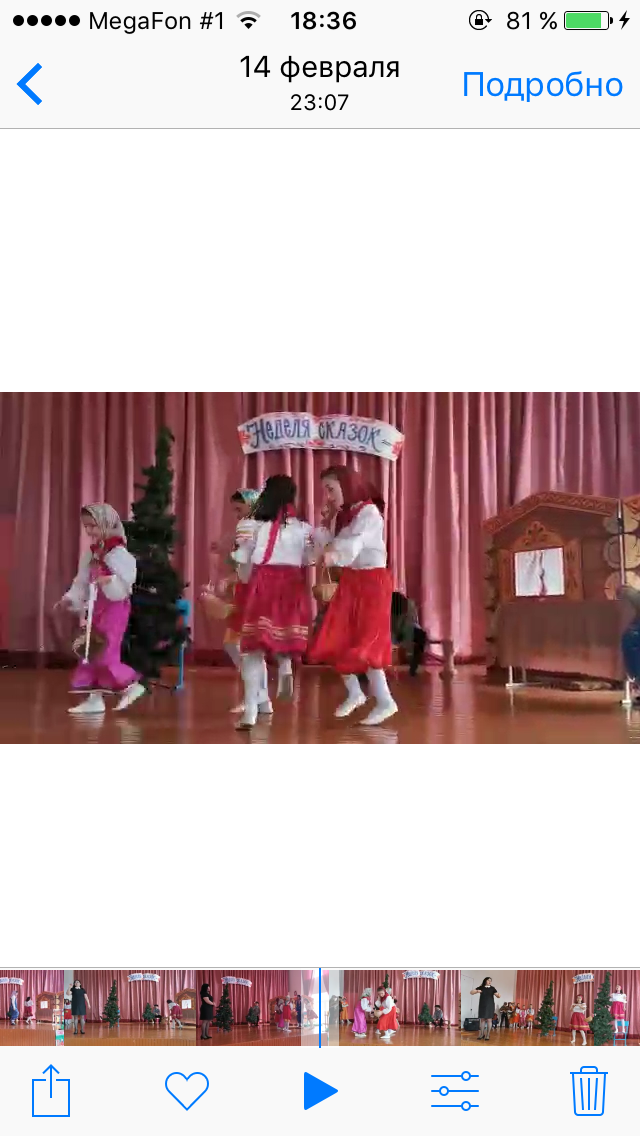 Автор:Увидала Снегурушка невдалеке полянку,
Кустик за кустиком, деревце за деревцем,
Так и отстала она от подружек своих
А вокруг, ёлки да мухоморы одни.Автор:Как увидала Снегурушка, что осталась в лесу она одна, влезла на дерево и горько-горько заплакала.Снегурушка:Ау! Ау! Подруженьки!
АуАу! Голубушки!
Была у дедушки, у бабушки, 
Внучка Снегурушка;
Её подружки в лес заманили,
Заманивши - покинули.Автор:Идёт по лесу медведь, услыхал Снегурушку,
Подошёл к дереву и спрашивает: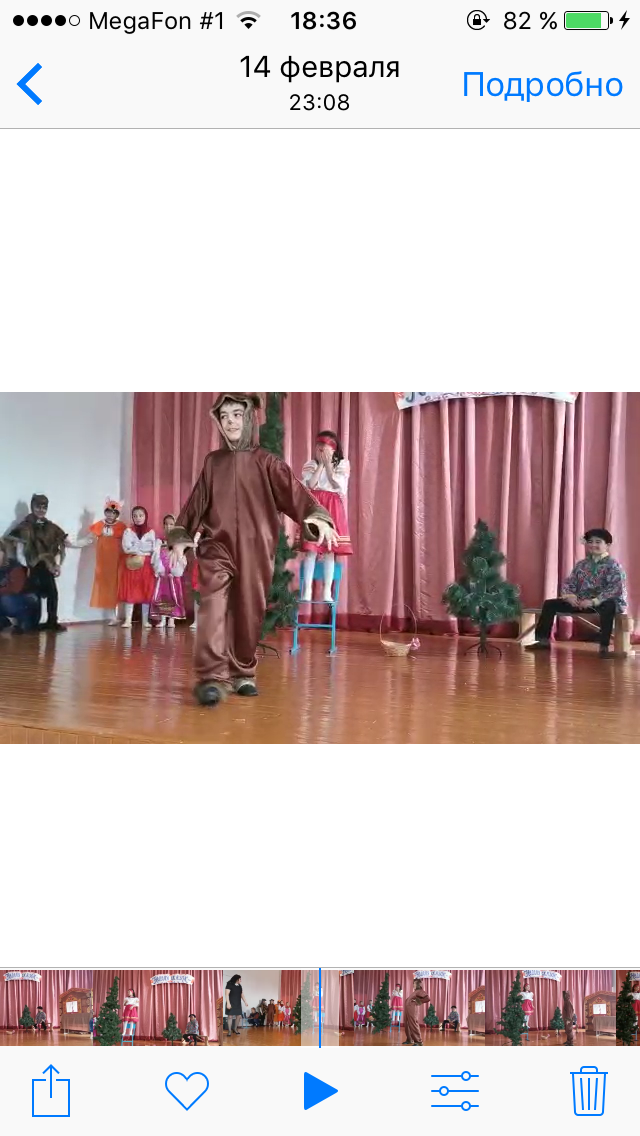 Медведь:О чём ты, Снегурушка, плачешь?Снегурушка:Как же мне, Мишенька, не плакать,
Одна я у дедушки у бабушки внучка Снегурушка.
Меня подружки в лес заманили,
Заманивши - покинули.Медведь:Садись на меня, я тебя домой отнесу.Снегурушка:Нет, нет, я тебя боюсь, ты меня съешь.Медведь:Ну как хочешь.Сказочница:Ушёл медведь от неё, а она опять заплакала:Снегурушка:Ау! Ау! Подруженьки!
АуАу! Голубушки!
Была у дедушки, у бабушки, 
Внучка Снегурушка;
Её подружки в лес заманили,
Заманивши - покинули.Автор:Бежал по лесу волк.
Услыхал нашу Снегурушку,
Подбежал к ней и спрашивает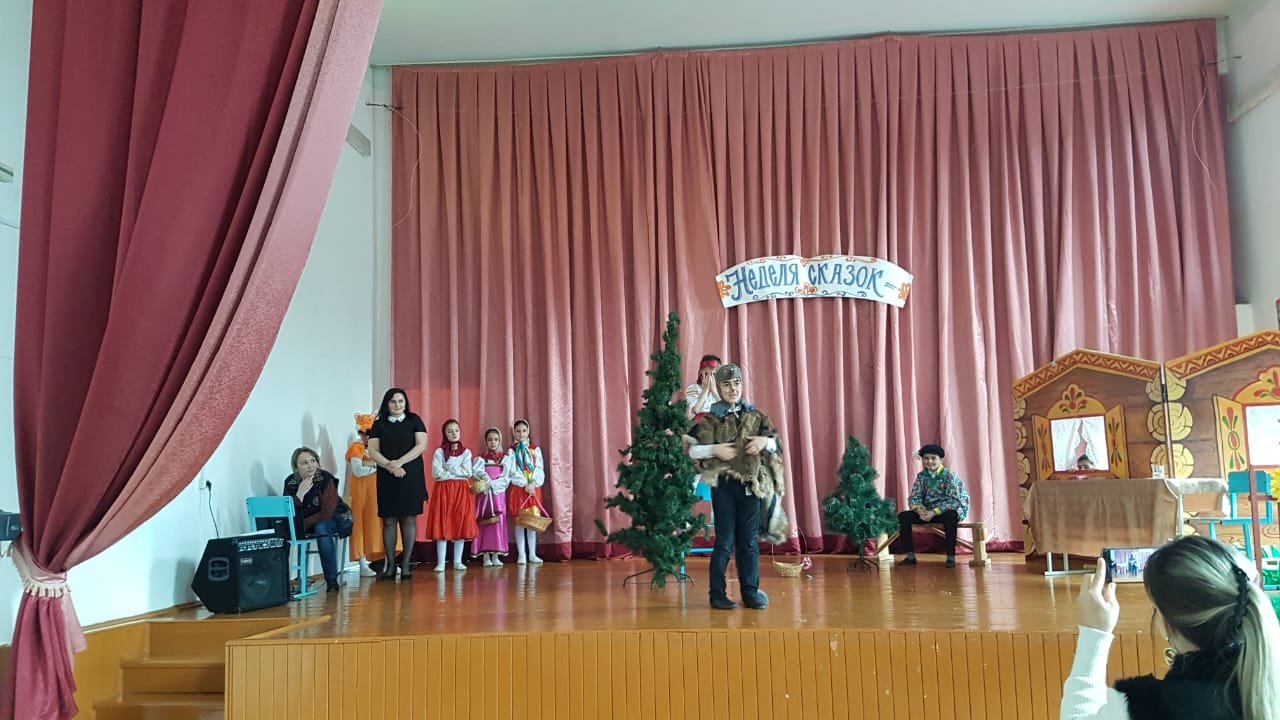 Волк:О чём ты, Снегурушка, плачешь?Снегурушка:Как же мне, серый волк, не плакать,
Одна я у дедушки у бабушки внучка Снегурушка.
Меня подружки в лес заманили,
Заманивши - покинули.Волк:Садись на меня, я тебя домой отнесуСнегурушка:Нет, нет, я тебя боюсь, ты меня съешь, вон у тебя какие зубы.Волк:Ну как хочешь.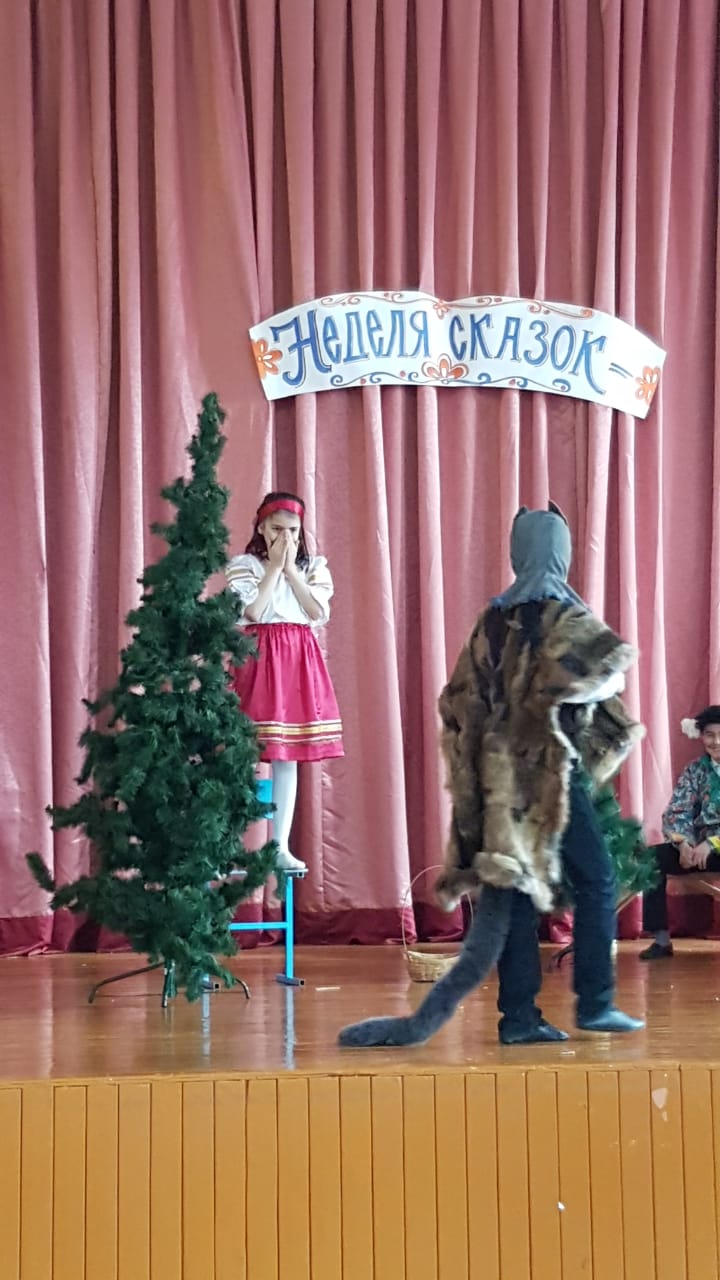 Автор:Убежал волк от неё, а она опять заплакала:Снегурушка:Ау! Ау! Подруженьки!
АуАу! Голубушки!
Была у дедушки, у бабушки, 
Внучка Снегурушка;
Её подружки в лес заманили,
Заманивши – покинулиАвтор:Мимо лисонька бежала и Снегурушку нашу услыхала.
Подошла к ней и спрашивает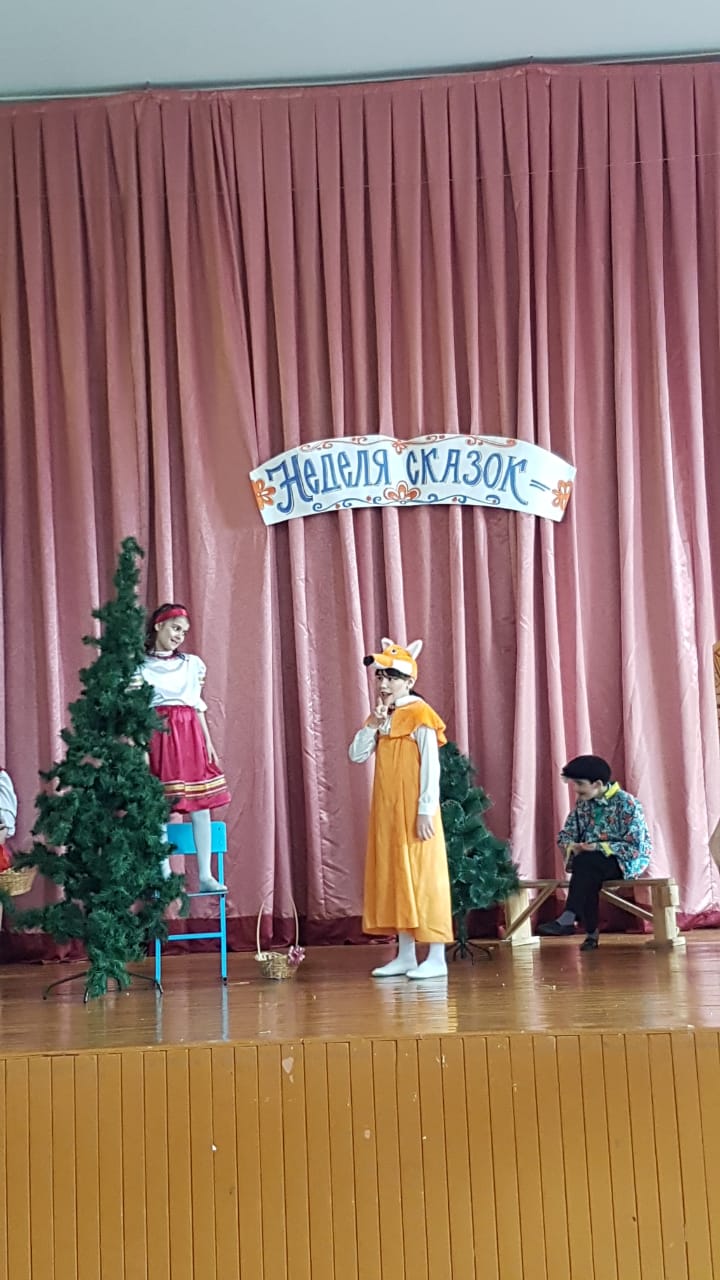 Лиса:О чём ты, Снегурушка, плачешь?Снегурушка:Как же мне, лисонька , не плакать,
Одна я у дедушки у бабушки внучка Снегурушка.
Меня подружки в лес заманили,
Заманивши - покинули.Лиса:Садись на меня. Я тебя домой отнесу.Автор:Не испугалась Снегурушкалисоньки,
Спустилась с дерева, села ей на спинку
И помчались они в деревню, к дедушке, к бабушке.(Снегурушка и лиса подбегают к домику, стучатся)Дед:Кто там?Лиса:Это я, лиса Лизавета, принесла вашу внучку Снегурушку.(Из домика выходят дед и баба)Дед:Здравствуй, внученька, живёхонька, здоровёхонькаБаба:Спасибо тебе, лисонька, за нашу внученьку,
Где же нам тебя усадить, чем же нам тебя угостить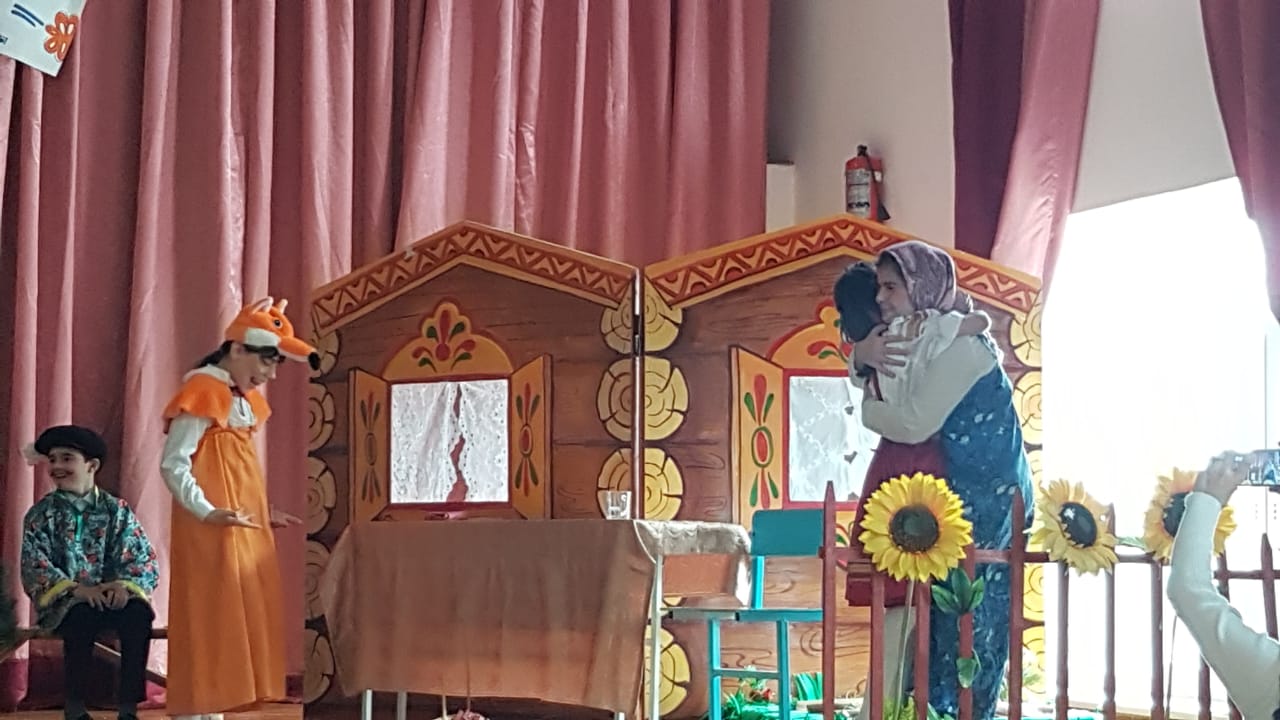 Сказочница:И стали дед да баба лисоньку разными вкусностями потчевать,(угощают лису)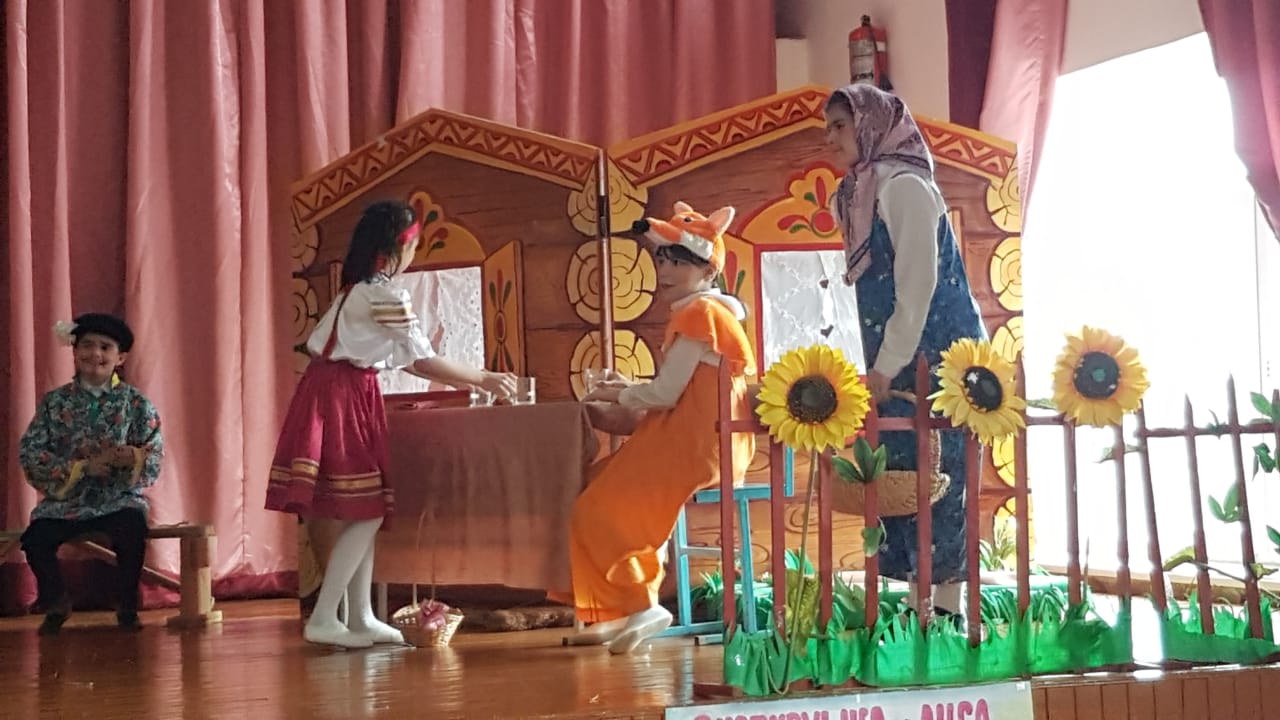 А потом простились они с лисонькой, да в дорогу дали ей ещё курочку.(лиса убегает)А дед с бабой и внучкой Снегурушкой долго ещё жили-поживали.
(все артисты выходят на поклон)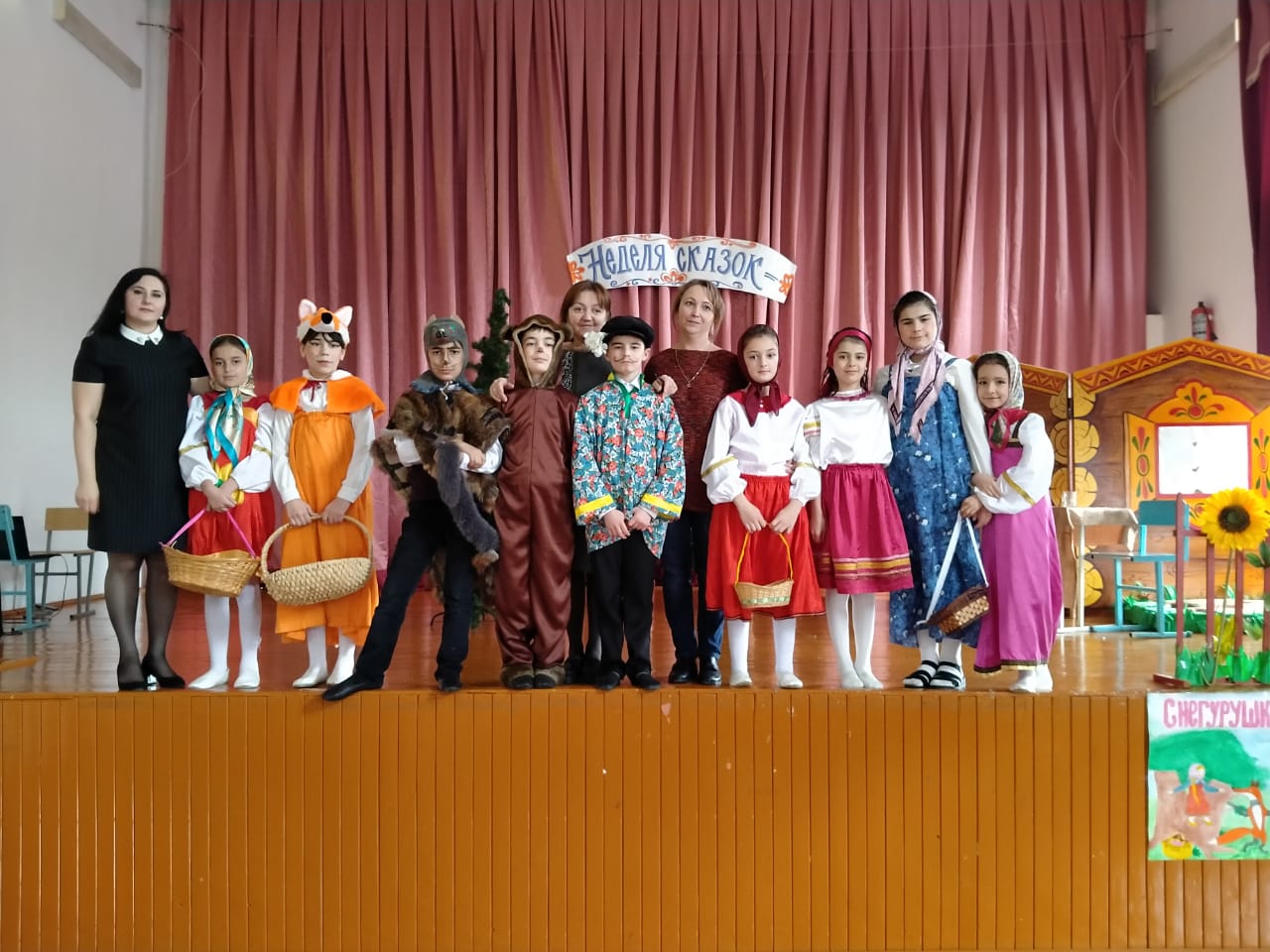 ХОРОМ:Тут и сказочке нашей конец, а кто слушал - молодец.367901, Республика Дагестан, г. Махачкала,  поселок. Ленинкент, тел. 51-02-42